ACTIVITY: Tracking toxinsActivity ideaIn this activity, students model bioaccumulation of toxins in marine animals. They participate in a food web game where feeding decisions determine their survival. By the end of this activity, students should be able to:explain bioaccumulation of toxins in a marine food web explain harmful algal blooms (HABs)explain what scientists are doing to keep us safe from marine toxins.Introduction/background notesWhat you needWhat to doIdentification tagsEating instructionsIntroduction/backgroundPrior to this activity students will need to understand food webs (and food chains, which are a more direct sequence of food consumers). Food webs are explained in the articles Toxins and food webs and Marine food webs.This activity is a game and a science model. It models the food web showing how toxins can get into the food web, build up in marine life and become dangerous. The algae (plants) are represented by coloured counters that are scattered and somewhat hidden around a specified area. The students take on roles of krill, yellow-eyed mullet, snapper, kahawai, a shark and a teenager:Krill, the herbivores, are small shrimp-like creatures. They are like zooplankton except that zooplankton are very tiny, usually microscopic and have no swimming ability of their own. While zooplankton are carried around by currents, krill have an ability to swim. Krill average 5 cm in length. Yellow-eyed mullet are small fish (about 15–20 cm long), often mistaken for herrings. The larger fish are snapper and kahawai. A shark and a human are at the top of the food chain. The eating instructions give students instructions about what to eat. You may wish to work through this model several times to show students how the toxicity levels can vary from creature to creature depending on what they eat.After the students work through this game/model to see how toxins affect the food web, they can find out what is happening to kaimoana in the Hauraki Gulf. Iwi are concerned about toxins in the food web – particularly as seafood is part of their staple diet. Students also learn about how shellfish are monitored for toxins (at the Cawthron Institute) to protect us from harm.Finally, students work through the interactive Bioaccumulation in the sea – the accumulation of toxins in a marine food web. Note that both this activity and Bioaccumulation in the sea are examples about toxins produced by phytoplankton. This is not the only way toxins can get into the food web. They can enter the food web at any level, including first, second or tertiary consumers.What you needCopies of the articles Toxins and food webs, Kaimoana in the Hauraki Gulf, Monitoring shellfishAccess to the video clips Testing for toxins in kaimoana and CollaborationAccess to the interactive Bioaccumulation in the seaA set of identification tags and small safety pinsAbout 15 small plastic bags (one for each krill)100 coloured counters – 30 of them should be red A set of eating instructionsSome cones for designating an area for the seaWhat to doBefore the activityMark out an area that is to be the sea. Use cones or something similar to define the area – big enough for the class to move about in.Randomly distribute 100 coloured counters throughout the area (do this before beginning the lesson so students don’t see where you put them). These are algae. Make sure there are 30 (30%) red ones. These are toxic algae but don’t tell the students that. The activityAs a class, read and discuss Toxins and food webs.Divide the class into feeding levels or trophic groups as follows:1 teenager (omnivore/tertiary consumer/eats plants and animals)1 shark (carnivore/tertiary consumer/eats other carnivores)4 large fish – 2 snapper/2 kahawai (carnivores/tertiary consumers/eat other carnivores)7–8 small fish – yellow-eyed mullet (primary and secondary consumers/eat plants and herbivores)15+ krill (herbivores/primary consumers). If you have fewer students, reduce the number of krill eaten by the mullet.Cut out and distribute the identification tags (or have students write their role on a name label). Students need to wear the tag or label identifying their role in this food web activity. Gather the class to an area just outside the ‘sea’. Give out small plastic ‘food’ bags to each krill. Tell students they will be given eating instructions shortly, and they need to follow the instructions on them carefully. Don’t give the cards out yet.Tell the students there has been an algal bloom. It is the herbivores (krill) that eat the algae. Give the eating instructions to the krill and give them a limited time to enter the sea area, find and ‘eat’ their algae (30–60 seconds depending on the number of students/size of the area). The krill put their ‘food’ (counters) into their plastic bags. When time is up, give a stop/freeze command. The krill can stay in the area – but not get any more food just yet.From now on, the secondary consumers are feeding. Whenever any consumer is ‘eaten’, they must give up their food bag and sit down. Give the eating instructions to the yellow-eyed mullet. On your command, they read their card, enter the area and follow the instructions. Krill that are ‘eaten’ must relinquish their food bags and sit down. As the mullet begin to follow their instructions, remaining krill may continue to graze on any remaining algae.Give the larger fish (snapper and kahawai) their eating instructions and, on command, read their card, enter and accomplish what they are instructed to do.Have the shark read and action their eating instructions.The teenager then goes fishing at the edge of the sea area. They catch a large fish according to their instructions.Once the human has cooked and eaten their fish, have the class gather together in a group. Have students share what was on their cards so everyone knows what took place. Tell the students that some of the algae were toxic and that the toxin has moved through the food web. If the students have red counters, they have consumed toxic algae! Have the students with food bags go through their food bags and count the total number of counters they have collected, then count the number of red counters. Calculate the amount of toxic algae as a percentage of their total consumption 
[100 x red counters]÷[total counters]If any krill are alive that ate any toxic algae (they have red counters in their food bags), they are now dead.If there any yellow-eyed mullet still alive that ate more than 20% of the toxic algae (red counters), they are now dead.If there are any larger fish (snapper or kahawai) still alive that ate between 20–30% of the toxic algae (red counters), they are now sick. If there are larger fish that ate over 30% of the toxic algae (red counters), they are now dead.If the shark consumed between 20–30% of the toxic algae (red counters), it is now sick. If it ate more than 30% of the toxic algae (red counters), it is now dead.If the teenager ate more than 20% of the toxic algae (red counters), they are sick. If they ate more than 30% of the toxic algae (red counters), they should go to hospital because they are very sick. As a class or in groups, discuss what happened during this activity. Students should be aware of how toxins from algae can build up through the food web and that these natural toxins can be the cause of sickness and death to marine life. Humans also need to be cautious when there are harmful algal blooms because the toxins produced at this level can easily get into seafood we might eat.After the activityRead Kaimoana in the Hauraki Gulf to see why Māori are concerned about marine toxins. Also read Monitoring shellfish to see how shellfish are monitored for toxins so that we are kept safe.Watch the video clips Testing for toxins in kaimoana and Collaboration.In pairs, work through the interactive Bioaccumulation in the sea. Identification tags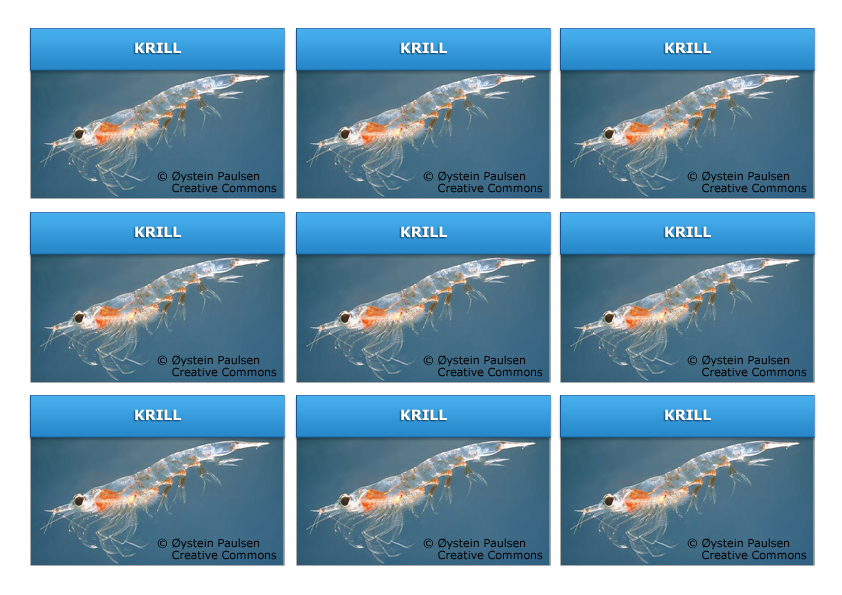 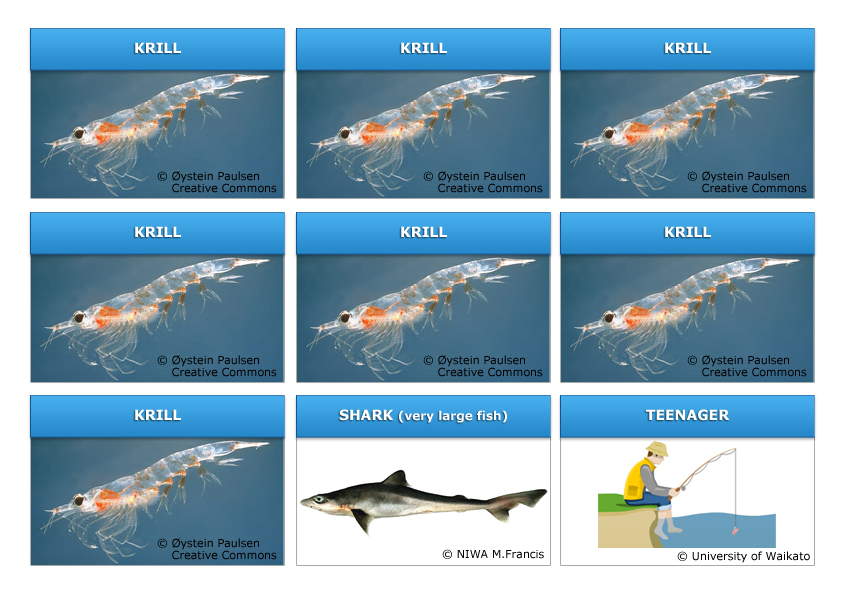 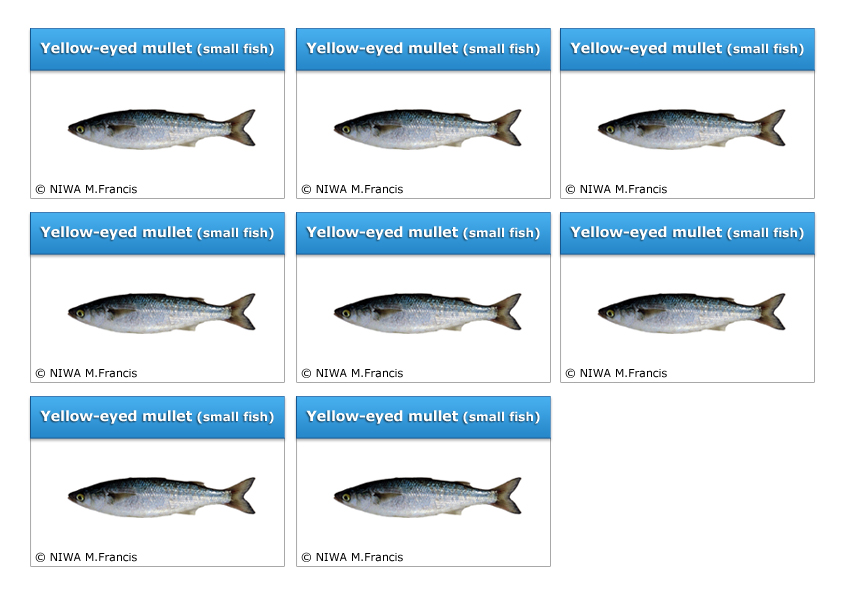 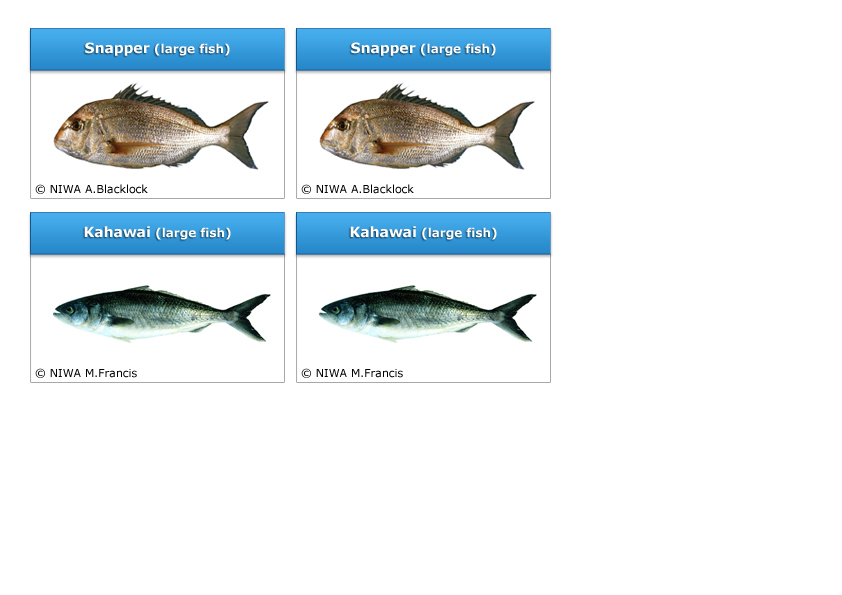 Eating instructions 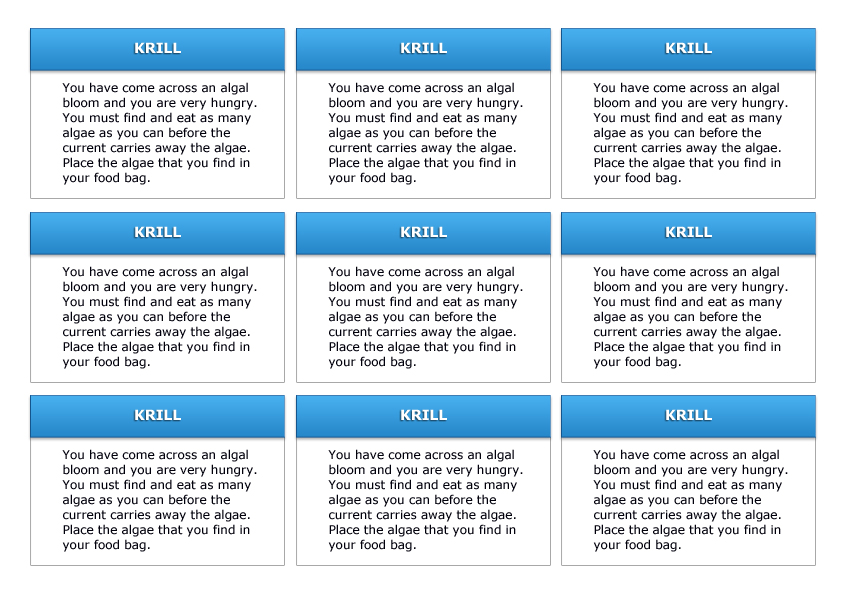 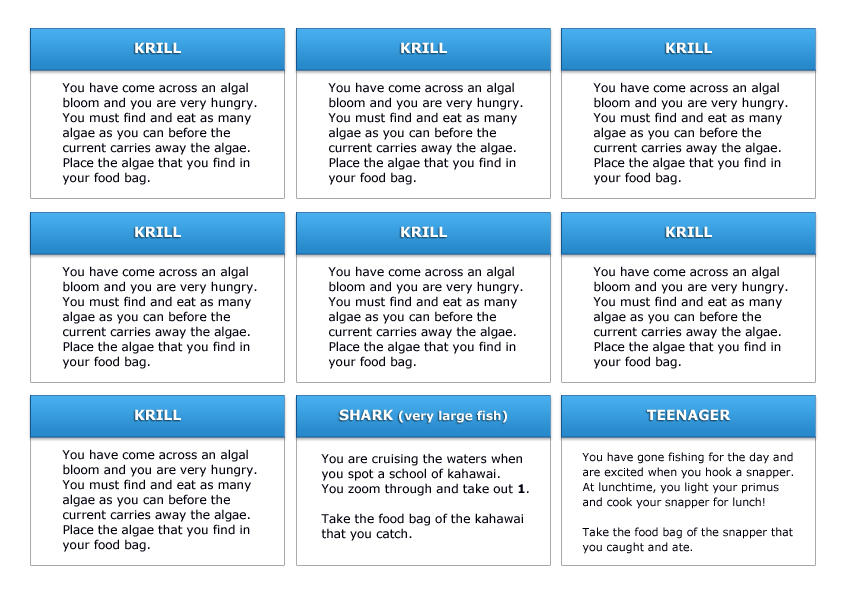 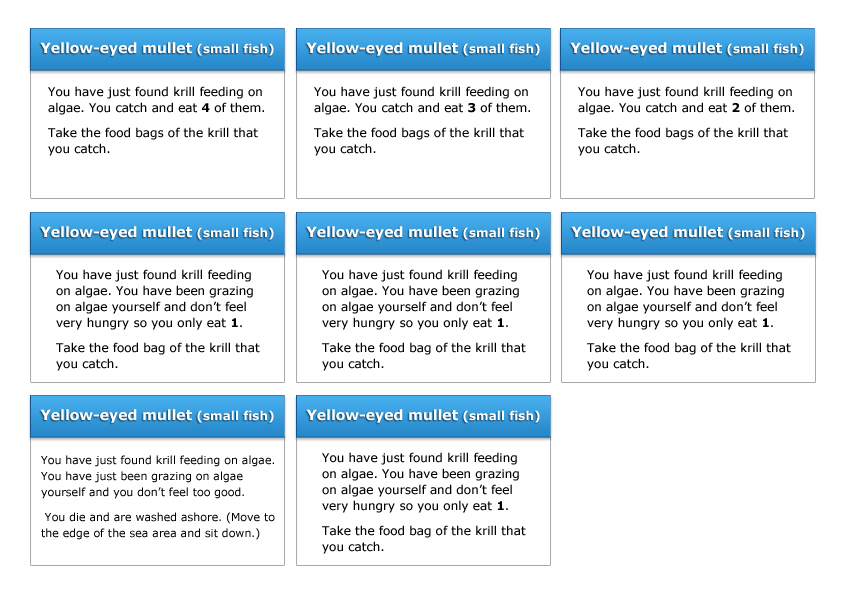 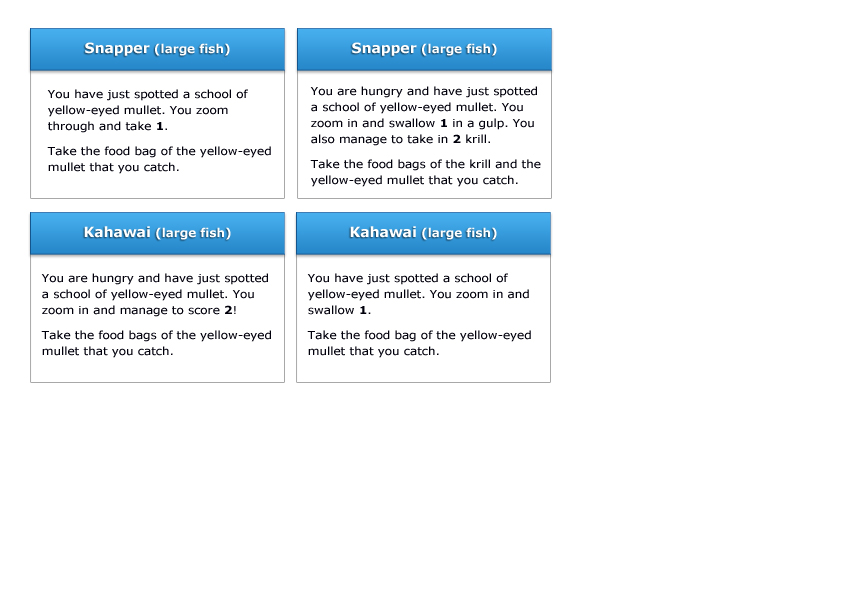 